от 17.02.2021 года                   № 6О назначении публичных слушаний по проекту решения Собрания депутатов Килемарского муниципального района      В соответствии с Положением о публичных слушаниях в Килемарском муниципальном районе, в целях выявления общественного мнения по проекту решения Собрания депутатов муниципального района: О внесение изменений в Устав Килемарского муниципального района1. Назначить публичные слушания на 22.03.2021 года в 10 часов 30 минут, по адресу пгт. Килемары, ул. Садовая, 55, актовый зал администрации района;2. Для проведения публичных слушаний создать оргкомитет в количестве 5 человек в следующем составе:Сорокин Н.В. - глава Килемарского муниципального района, председатель оргкомитета, председатель публичных слушаний;Леонтьев В.В. - председатель постоянной комиссии Собрания депутатов муниципального района по социальной политике и законности;Сафина Е. А. -  руководитель аппарата администрации Килемарского муниципального района (по согласованию);Скворцов В.В. – председатель постоянной комиссии Собрания депутатов муниципального района по экономической политике и бюджету;Шушлякова Ю.С. – руководитель отдела по правовым вопросам, делопроизводству и кадрам администрации Килемарского муниципального района (по согласованию).3. Предложения жителей района по данному проекту принимаются в письменной форме по адресу: пгт. Килемары, ул. Садовая, 55, каб. №36.	4.  Проект решения для ознакомления обнародовать на   информационном стенде администрации и на официальном сайте Килемарского муниципального района.5. Настоящее распоряжение вступает в силу с момента его подписания.Глава Килемарскогомуниципального района                       		 Н. СорокинКИЛЕМАРСКИЙ МУНИЦИПАЛЬНЫЙ РАЙОНЫН   ВУЙЛАТЫШЫЖЫ  ГЛАВА КИЛЕМАРСКОГО МУНИЦИПАЛЬНОГО РАЙОНА           РАСПОРЯЖЕНИЙ            РАСПОРЯЖЕНИЕ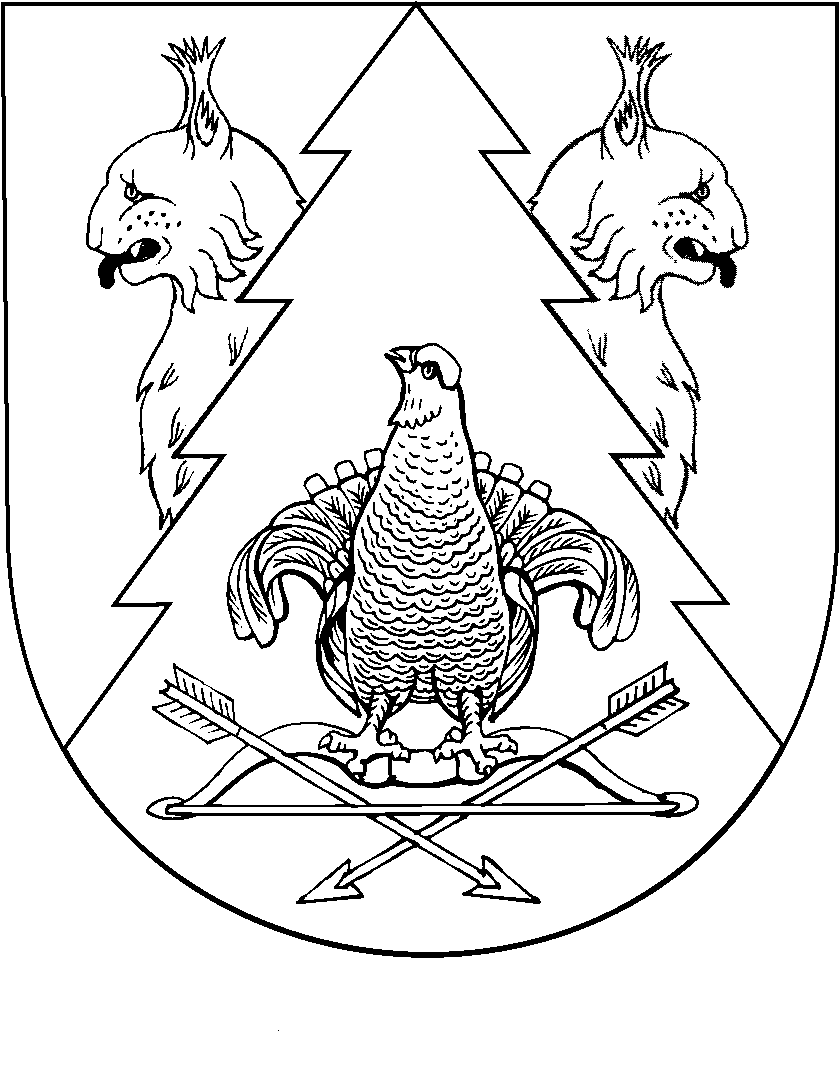 